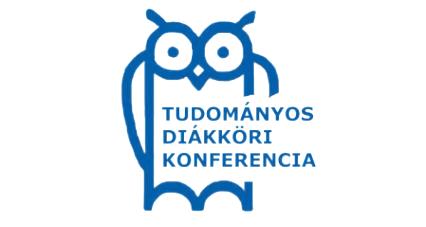 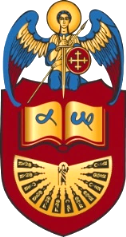 Jelentkezési lap VÉF                2022. október havi Intézményi Tudományos Diákköri KonferenciáraJelentkező neve (szerző):    …………………………………………………………………………………………………………………….Szak megnevezése:  	        ……………………………………………………………………………………………………………………Évfolyam/Munkarend:	    	…………………………………………………………………………………………………………………….Témavezető neve, hozzájárulása:			Tudományos munka címe:  …………………………………………………………………………………………………………………………………………                …………………………………………………………………………………………………………………………………………………………………………………………….                 A benyújtandó dolgozat rövid leírása (8-10 mondatban):   ………………………………………………………………………………………………………………………………………………………………………………………………………………………………………………………………………………………………………………………………………………………………………………………………………………………………………………………………………………………………………………………………………………………………………………………………………………………………………………………………………………………………………………………………………………………………………………………………………………………………………………………………………………………………………………………………………………………………………………………………………………………………………………………………………………………………………………………………………………………………………………………………………………………………………………………………………………………………………………………………………………………………………………………………………………………………………………………………………………………………………………………………………………………………………………………………………………………………………………………………………………………………………………………………………………………………………………………………Dátum: ………………………………………………………….                                      		             Hallgató aláírása: …………………………………………………………………..A jelentkezési lapot a szocm@vhf.hu e-mail címre kérjük beküldeni: 2022.augusztus 15-ig.NévBeosztásMunkahelyAláírás